LA CASA DEL FIGO( di Adriano Danieli )In via Cavarare, tra i mattoni di un vecchio edificio, aveva attecchito il seme di un fico; la pianta si era invigorita e per i padovani la casa si chiamò casa del figo. Ora via Cavarare è via Aquileia; l'edificio, convenientemente restaurato è diventato la bella sede della Soprintendenza alle antichità; di fronte c'è il cosìdetto grattacielo di piazza Insurrezione. La foto è di Gislon. Le demolizioni nelle sinuose via Falcone, Calatafimi, Santa Lucia, Musaragni furono uno scempio irrimediabile: distrussero il quartiere medievale della città.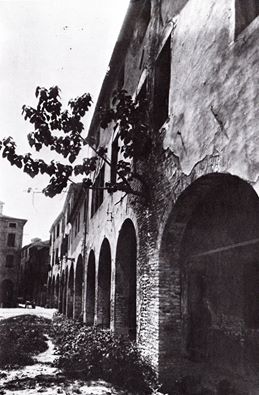 